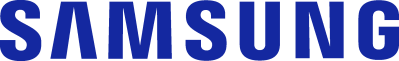 Meet Galaxy Buds Pro: Samsung launches next-generation earbuds  Samsung's best-ever earbuds pack a punch with unrivalled sound quality, intelligent ANC and seamless connectivity, all encased in an impeccable design Samsung Gulf Electronics today announced the launch of its next-generation earbuds: Galaxy Buds Pro. These earbuds feature immersive sound, superior call quality, intelligent ANC and enhanced connectivity across your devices – all packed into a modern and sleek design. Galaxy Buds Pro represent Samsung’s most premium earbuds offering to-date, built to help you get the most out of your work, entertainment, and everything in between. “Consumers today expect, demand, and deserve the very latest technologies that complement lifestyles and elevate all aspect of work, home, and play,” said Osman Albora, Senior Director – Mobile Division, Samsung Gulf Electronics. “This applies to the region, where the market is full of digital-savvy, tech-driven individuals. Our famed Galaxy ecosystem is what makes Samsung so special, enabling cutting-edge devices to work together in sync and elevate experiences to a whole new level. With Galaxy Buds Pro, epic sound for every moment is a guarantee. Today represents another milestone moment for Galaxy fans, as well as the beginning of an exciting new chapter in audio immersion.”Unparalleled Sound & Call Quality A premium earbuds experience always starts with sound. Whether you use your earbuds to play music on a run or listen to podcasts on the way to work, audio quality is what matters most. Galaxy Buds Pro offer a more comprehensive sound, sporting an 11-millimeter woofer for deeper bass and a 6.5-millimeter tweeter for a crisp treble with minimum distortion. This delivers Samsung's best audio experience yet – a dynamic, balanced sound. So, whether it’s a rhythmic hip hop groove or intricate classical melody, you can enjoy your music just as the artist intended, anytime and anywhere.But earbuds aren’t just for entertainment anymore – they’ve become crucial for work communication, and call quality is more important than ever. Galaxy Buds Pro separate your voice from unwanted sounds with three microphones and a Voice Pickup Unit (VPU), ensuring you are heard as clearly as possible. One of the outer microphones also has a high signal-to-noise ratio(SNR), further eliminating background noises. In addition, Samsung has integrated its new Wind Shield technology into Galaxy Buds Pro. While a less protrusive shape minimizes the wind contact area, a specially designed chamber and mesh filters out wind interference. Your phone calls have never been clearer, even if you’re stuck in windy weather. Most Intelligent ANC on True Wireless EarbudsThe Galaxy Buds Pro experience is about hearing more of what you love, and less of what you don’t. That’s why Galaxy Buds Pro have the most intelligent ANC capabilities of any true wireless earbuds. When you need to focus on work – or tune out from the world around to relax – you can reduce the background noise by up to 99 percent, fine-tuning to your preferred level. And with Ambient Sound, you can choose to amplify nearby sounds by more than 20 decibels, meaning you can adjust and personalize according to your needs. This feature is ideal for busy multitaskers – those working from home while looking after a child or those who want to take a run through the city while staying alert for oncoming traffic.  What’s more, ANC and Ambient Sound automatically work together, adapting to your surroundings, to optimize your audio experience. Galaxy Buds Pro recognize when you’re speaking, and they can automatically switch between cancelling nearby sounds and amplifying them. They will also turn down your music when you want to talk, even if you are using Ambient Sound or have ANC turned off. This technology allows you to hear and communicate more effectively and makes Galaxy Buds Pro the perfect tool for daily use.An Even More Seamless Galaxy ExperienceGalaxy Buds Pro are an integral extension of the Galaxy ecosystem – our most seamless earbuds yet. Now, you can automatically toggle your earbuds connection between your Galaxy smartphones and tablets based on your usage – no manual adjustments required. For example, if you’re watching a video on your Galaxy Tab S7 and then receive a call on your Galaxy S21, the all-new Auto Switch feature will pause the video and let you answer the phone using Galaxy Buds Pro. Once the call is over, your earbuds instantly switch back to your tablet; the video plays again, and you can hear the audio through your earbuds again. Galaxy Buds Pro also expand your audio experience by connecting with other Galaxy devices – especially Galaxy S21. You can enjoy realistic and immersive sound on your Galaxy Buds Pro, wherever you go with the 360 Audio featuring Dolby Head TrackingTM technology, which enables you to stay at the center of the scene. For vloggers, you can clearly capture your voice and surrounding sound by synchronizing the mics on your Galaxy Buds Pro and Galaxy S21. Galaxy Buds Pro also boast Game Mode, so when reduced audio latency is paired with Galaxy S21’s powerful performance and immersive display, you can take your gaming experience to the next level. No matter how you use your Galaxy Buds Pro, you can do so without worrying about battery life. When fully charged, you get up to 8 hours of playback, with an additional 20 hours of reserve power available in the wireless charging case. Even when using ANC, you can still enjoy 5 hours of playback with 13 hours more available in the case. If you end up running out of juice, you can gain one hour of playtime after just five minutes of quick charging. New Stylish & Purposeful DesignGalaxy Buds Pro aren’t just great to use, they also look great. Taking inspiration from Galaxy Buds Live’s innovative and iconic shape, Galaxy Buds Pro feature an updated, more ergonomic form factor. The shape of the canal-type earbuds improves sound quality, plus it looks less protrusive and more natural when in your ears. This new design also reduces the contact area between your ear and the bud, improving comfort and minimizing a clogged-up feeling.In addition, Galaxy Buds Pro are designed to give you added peace of mind. They are protected with an IPX7 water resistance rating, the highest standard of water resistance in the Galaxy Buds line. And now, worrying about losing an earbud is a thing of the past. SmartThings Find can easily locate either of your earbuds, even when they’re out of Bluetooth® range or completely out of sight, misplaced at a distant location. Galaxy Buds Pro were also built to help cut down on waste – using 20 percent environmentally conscious Post-Consumer Materials (PCM). AvailabilityGalaxy Buds Pro come in three stunning colors: timeless Phantom Black and Phantom Silver, and an incredible Phantom Violet to match with your Galaxy S21. Galaxy Buds Pro will be available across major retailers and Samsung stores for the following prices:For more information about Galaxy Buds Pro, please visit: samsungmobilepress.com, news.samsung.com/galaxy or www.samsung.com/galaxy-buds-pro.Galaxy Buds Pro Specifications About Samsung Electronics Co., Ltd.Samsung inspires the world and shapes the future with transformative ideas and technologies. The company is redefining the worlds of TVs, smartphones, wearable devices, tablets, digital appliances, network systems, and memory, system LSI, foundry and LED solutions. For the latest news, please visit the Samsung Newsroom at http://news.samsung.com.ModelUAEQatarBahrainKuwaitOmanGalaxy Buds ProAED 739.00QAR  699.00BHD 75.00KWD 57.90OMR 72.90Galaxy Buds ProGalaxy Buds ProColorPhantom Violet, Phantom Black, Phantom SilverDimension & WeightEarbud: 19.5 x 20.5 x 20.8 mm, 6.3gCharging Case: 50 x 50.2 x 27.8 mm, 44.9gSpeaker2-way (11mm woofer + 6.5mm tweeter)Microphone3 mics (2 outer + 1 inner) + Voice Pickup Unit + Wind ShieldANC & Ambient SoundANC: Cutting external background noise by up to 99%, 2 adjustable levels Ambient Sound: Amplifying up to +20dB, 4 adjustable levelsVoice DetectBattery Capacity6Earbuds: 61 mAhCharging Case: 472 mAhPlay Time65 hours / Total 18 hours (ANC on)8 hours / Total 28 hours (ANC off)Talk Time64 hours / Total 14.5h (ANC on)5 hours / Total 17.5h (ANC off)Charging1-hour play time / 5-minute quick charging7Qi-certified wireless chargingConnectivityBluetooth 5.0®Codec: Scalable (Samsung proprietary), AAC, SBC SensorAccelerometer, Gyro, Proximity, Hall, Touch, Voice Pickup Unit(VPU)CompatibilityAndroid 7.0 or higher with more than 1.5GB of RAMWater ResistanceIPX78